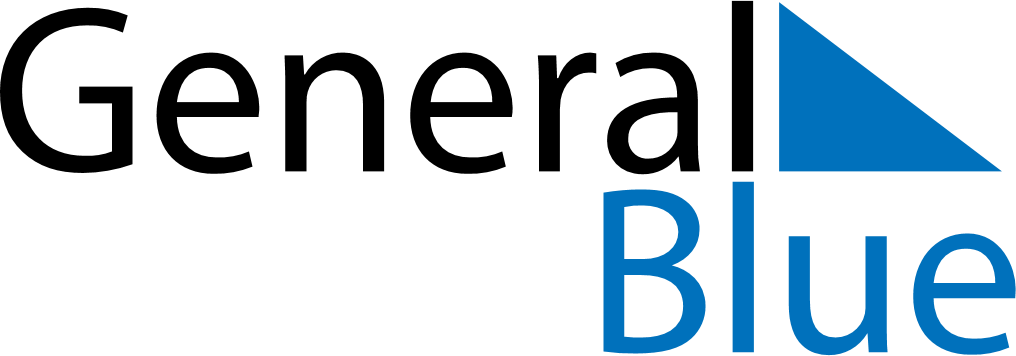 February 2024February 2024February 2024HungaryHungaryMondayTuesdayWednesdayThursdayFridaySaturdaySunday1234Memorial Day of the Republic5678910111213141516171819202122232425Memorial Day for the Victims of the Communist Dictatorships26272829